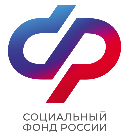 Пресс-релизВ Орловской области открылся второй Центр общения старшего поколения26 апреля 2024 года в поселке Глазуновка распахнул свои двери Центр общения старшего поколения. Он расположился в здании клиентской службы Социального фонда в Глазуновском районе по адресу: ул. Ленина, 124. В открытии приняли участие управляющий региональным Отделением Социального фонда России Анна Елисеева и ее заместитель Юлия Филиппова, курирующая работу Центров общения старшего поколения в области, а также заместитель главы администрации Глазуновского района Роман Усиков, представители общественных организаций и пенсионеры района.  Праздник по случаю открытия прошел ярко и позитивно. Для первых гостей Центра выступил хор«Приокские родники». Кроме того, сотрудник клиентской службы в Глазуновском районе Игорь Тихоновисполнил авторские песни на гитаре. «Мы открываем Центры общения, ориентируясь на пожелания их будущих посетителей. Я уверена, что Глазуновский Центр, как и все остальные, станет местом притяжения для активных пенсионеров. Здесь они будут учиться чему-то новому, творить, и конечно, заводить новые знакомства, ведь живое общение — неотъемлемая часть жизни каждого человека», — сказала Анна Елисеева. В новом Центре общения есть все для проведения самых разных мероприятий, от творческих мастер-классов до курсов по компьютерной грамотности. В ближайшем будущем здесь также будут проходить спортивные прогулки, походы в музеи и встречи с интересными людьми. Руководитель Центра общения Светлана Тимохина уже составила план мероприятий на май, а первый мастер-класс по покраске яиц здесь пройдет уже второго числа в 12.00.	О мероприятиях и работе Центров общения можно узнать по телефонам: 8(48675)2-27-67(Глазуновский район), 8(48677)7-74- 21 (Ливенский район).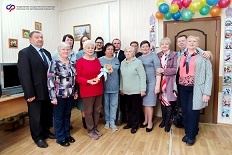 Отделение Социального фонда России по Орловской области302026, г. Орел, ул. Комсомольская, 108, телефон: (486-2) 72-92-41, факс 72-92-07